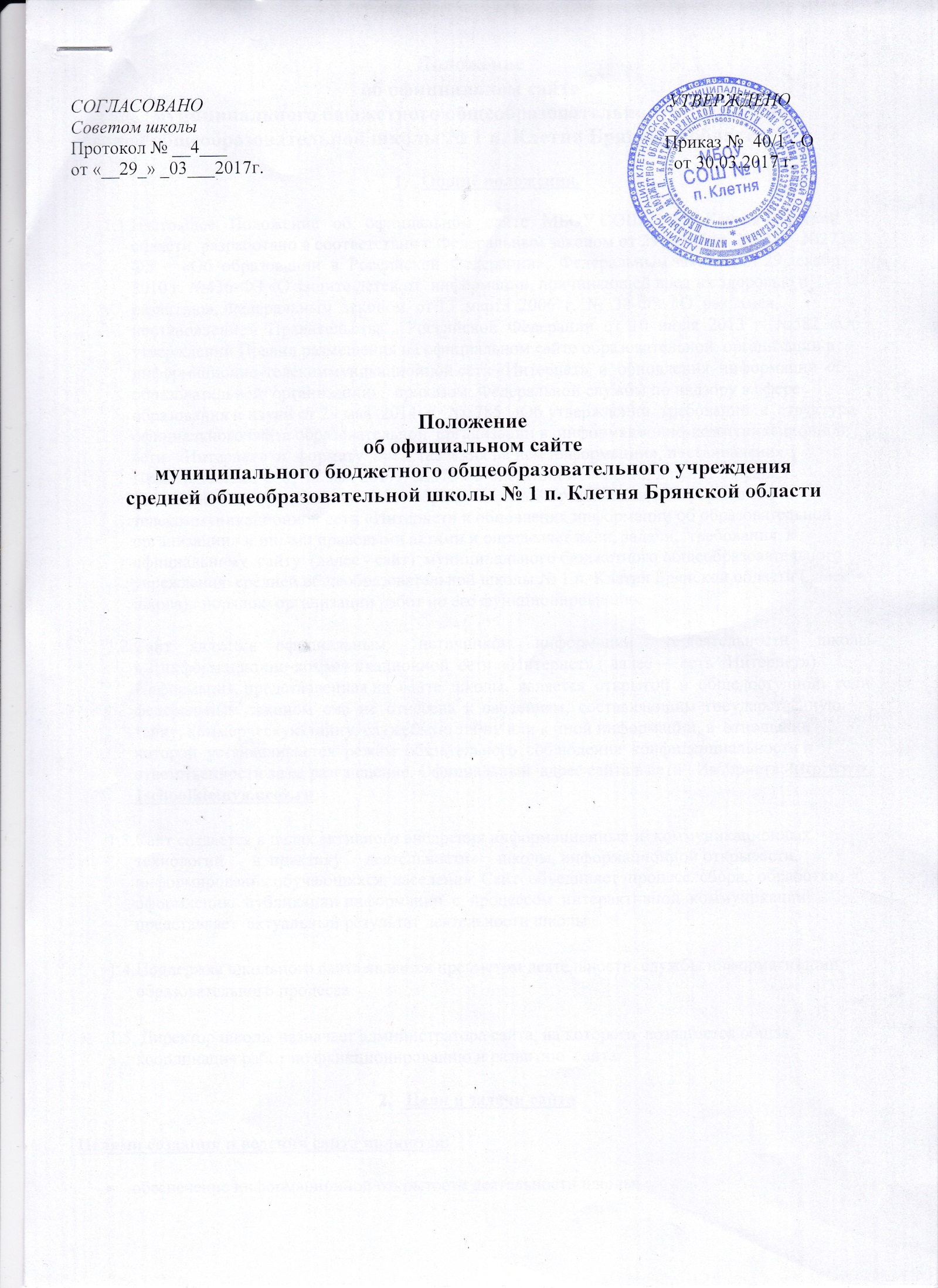 Положение об официальном сайтемуниципального бюджетного общеобразовательного учреждениясредней общеобразовательной школы № 1 п. Клетня Брянской областиОбщие положения.
Настоящее   Положение   об   официальном   сайте   МБОУ СОШ № 1 п. Клетня Брянской области  разработано в соответствии с Федеральным законом от 29 декабря  2012 г.   №273-ФЗ      «Об  образовании  в  Российской  Федерации»,  Федеральным законом от 29 декабря 2010 г. №436-ФЗ «О защите детей от  информации, причиняющей вред их здоровью и развитию», Федеральным  законом  от 13  марта  2006  г.  №  38-ФЗ  «О  рекламе»,  постановлением  Правительства     Российской  Федерации  от  10  июля  2013  г.  №582  «Об  утверждении Правил размещения на официальном сайте образовательной  организации в информационно-телекоммуникационной сети «Интернет»  и  обновления  информации  об  образовательной  организации»,  приказом  Федеральной службы по надзору в сфере образования и науки от 29 мая  2014  г.  №  785  «Об утверждении  требований  к  структуре официального сайта образовательной  организации в  информационно-коммуникационной  сети  «Интернет»  и  формату  представления на нем информации», постановления Правительства РФ от 17 мая 2017г. №575 «О внесении изменений в пункт 3 правил размещения на официальном сайте образовательной организации в информационно-телекоммуникационной сети «Интернет» и обновления информации об образовательной организации» и иными правовыми актами и определяет цели, задачи,  требования  к  официальному  сайту  (далее - сайт)  муниципального бюджетного общеобразовательного учреждения  средней общеобразовательной школы № 1 п. Клетня Брянской области (далее —  школа),  порядок  организации работ по его функционированию. Сайт    является    официальным       источником     информации       о  деятельности      школы      в    информационно-коммуникационной  сети  «Интернет» ( далее — сеть «Интернет»). Информация, представленная на  сайте  школы,  является  открытой  и  общедоступной,  если  федеральным  законом  она  не  отнесена  к  сведениям,  составляющим  государственную  тайну, коммерческую тайну, служебную тайну или к иной информации, в  отношении  которой  устанавливается  режим  обязательного  соблюдения  конфиденциальности и ответственности за ее разглашение. Официальный  адрес сайта в сети «Интернет»: http:www. 1schoolkletnya.ucoz.ruСайт создается в целях активного внедрения информационных и  коммуникационных         технологий      в  практику     деятельности      школы, информационной открытости, информирования обучающихся, населения. Сайт  объединяет  процесс  сбора,  обработки,  оформления,  публикации информации  с  процессом  интерактивной  коммуникации,  представляет  актуальный результат деятельности школы.  Поддержка школьного сайта является предметом деятельности  службы информатизации образовательного процесса.   Директор школы назначает администратора сайта, на которого  возлагается общая координация работ по функционированию и развитию  сайта. 
Цели и задачи сайта
Целями создания и ведения сайта являются:  
 обеспечение информационной открытости деятельности школы;  реализация прав граждан на доступ к общедоступной информации  при  соблюдении  норм  профессиональной  этики  педагогической    деятельности и информационной безопасности;  реализация  принципов  единства  культурного  и  образовательного    пространства, государственно-общественного управления школой;  информирование  общественности  о  программе  развития  школы, поступлении и расходовании материальных и финансовых средств,   а также о результатах деятельности образовательной организации;  обеспечение       полноты     информации       о   деятельности     школы,   обеспечение регулярного обновления информации; предоставление        достоверной       информации       о    школе     для  осуществления независимой оценки качества образования;  обеспечение   доступа   граждан   и   организаций   к   информации   о    деятельности школы;   создание условий для взаимодействия участников образовательного    процесса, социальных партнеров школы;  осуществление обмена педагогическим опытом;  стимулирование творческой активности педагогических работников  и обучающихся.  
3. Информационная структура официального сайта школы и формат предоставления на нем обязательной к размещению информации.3.1. Для размещения информации на официальном сайте создан специальный раздел "Сведения об образовательной организации" (далее - специальный раздел). Информация в специальном разделе представлена в виде ссылок на другие разделы Сайта. Информация имеет общий механизм навигации по всем страницам специального раздела. Механизм навигации представлен на каждой странице специального раздела.Доступ к специальному разделу осуществляется с главной страницы официального сайта, а также из основного навигационного меню.Страницы специального раздела доступны в информационно-телекоммуникационной сети Интернет без дополнительной регистрации пользователей, содержат указанную в пунктах 3.3.1-3.3.11 информацию, а также доступные для читателей сайта ссылки на файлы, снабженные информацией, поясняющей назначение данных файлов.Допускается размещение на официальном сайте иной информации (вариативные тематические подразделы официального сайта), которая публикуется по решению школы  или публикация которой является обязательной в соответствии с законодательством Российской Федерации.3.2. Иная информация о деятельности школы по мере создания и открытия тематических сайтов должна публиковаться на этих сайтах, которые являются элементами структуры информационного портала.3.3. Специальный раздел содержит следующие подразделы:3.3.1 Подраздел "Основные сведения".Главная страница подраздела содержит информацию о дате создания образовательной организации, об учредителе образовательной организации, о месте нахождения образовательной организации и ее филиалов (при наличии), режиме, графике работы, контактных телефонах и об адресах электронной почты.3.3.2 Подраздел "Структура и органы управления образовательной организацией".Главная страница подраздела содержит информацию о структуре школы, в том числе о наименовании структурных подразделений, руководителях структурных подразделений, местах нахождения структурных подразделений, адресах официальных сайтов в информационно-телекоммуникационной сети Интернет структурных подразделений (при наличии), адресах электронной почты структурных подразделений (при наличии), сведения о наличии положений о структурных подразделениях с приложением копий указанных положений (при их наличии).3.3.3 Подраздел "Документы".На главной странице подраздела размещаются следующие документы:а) в виде копий:- устав образовательной организации;- лицензия на осуществление образовательной деятельности (с приложениями);- свидетельство о государственной аккредитации (с приложениями);- план финансово-хозяйственной деятельности образовательной организации, утвержденный в установленном законодательством Российской Федерации порядке, или бюджетные сметы образовательной организации;- локальные нормативные акты, предусмотренные частью 2 статьи 30 Федерального закона "Об образовании в Российской Федерации":правила приема обучающихсярежим занятий обучающихсяформы, периодичность и порядок текущего контроля успеваемости и промежуточной аттестации обучающихсяпорядок и основания перевода, отчисления и восстановления обучающихсяпорядок оформления возникновения, приостановления и прекращения отношений между образовательной организацией и обучающимися и (или) родителями (законными представителями) несовершеннолетних обучающихся.правила внутреннего распорядка обучающихсяправила внутреннего трудового распорядкаколлективный договор с работниками школы (при наличии)б) отчет о результатах самообследования;в) документ о порядке оказания платных образовательных услуг, в том числе образец договора об оказании платных образовательных услуг, документ об утверждении стоимости обучения по каждой образовательной программе;г) предписания органов, осуществляющих государственный контроль (надзор) в сфере образования, отчеты об исполнении таких предписаний.3.3.4 Подраздел "Образование".Подраздел содержит информацию о реализуемых уровнях образования, о формах обучения, нормативных сроках обучения, сроке действия государственной аккредитации образовательной программы (при наличии государственной аккредитации), об описании образовательной программы с приложением ее копии, об учебном плане с приложением его копии, об аннотации к рабочим программам дисциплин (по каждой дисциплине в составе образовательной программы) с приложением их копий (при наличии), о календарном учебном графике с приложением его копии, о методических и об иных документах, разработанных школой для обеспечения образовательного процесса, о реализуемых образовательных программах с указанием учебных предметов, курсов, дисциплин (модулей), практики, предусмотренных соответствующей образовательной программой, о численности обучающихся по реализуемым образовательным программам за счет бюджетных ассигнований федерального бюджета, бюджетов субъектов Российской Федерации, местных бюджетов и по договорам об образовании за счет средств физических и (или) юридических лиц, о языках, на которых осуществляется образование (обучение).3.3.5 Подраздел "Образовательные стандарты".Подраздел содержит информацию о федеральных государственных образовательных стандартах и об образовательных стандартах. Информация представляется с приложением их копий (при наличии). Допускается вместо копий федеральных государственных образовательных стандартов и образовательных стандартов размещать в подразделе гиперссылки на соответствующие документы на сайте Министерства образования и науки Российской Федерации.3.3.6 Подраздел "Руководство. Педагогический (научно-педагогический) состав".Главная страница подраздела содержит следующую информацию:а) о руководителе образовательной организации, его заместителях, в том числе фамилию, имя, отчество (при наличии) руководителя, его заместителей, должность руководителя, его заместителей, контактные телефоны, адреса электронной почты.б) о персональном составе педагогических работников с указанием уровня образования, квалификации и опыта работы, в том числе фамилию, имя, отчество (при наличии) работника, занимаемую должность (должности), преподаваемые дисциплины, ученую степень (при наличии), ученое звание (при наличии), наименование направления подготовки и (или) специальности, данные о повышении квалификации и (или) профессиональной переподготовке (при наличии), общий стаж работы, стаж работы по специальности.3.3.7 Подраздел "Материально-техническое обеспечение и оснащенность образовательного процесса".Главная страница подраздела содержит информацию о материально-техническом обеспечении образовательной деятельности, в том числе сведения о наличии оборудованных учебных кабинетов, объектов для проведения практических занятий, библиотек, объектов спорта, средств обучения и воспитания, в том числе приспособленных для использования инвалидами и лицами с ограниченными возможностями здоровья; обеспечения доступа в здания образовательной организации инвалидов и лиц с ограниченными возможностями здоровья; об условиях питания обучающихся, в том числе инвалидов и лиц с ограниченными возможностями здоровья; условия  охраны здоровья обучающихся, в том числе инвалидов и лиц с ограниченными возможностями здоровья; о доступе к информационным системам и информационно-телекоммуникационным сетям, в том числе для использования инвалидами и лицами с ограниченными возможностями здоровья; об электронных образовательных ресурсах, к которым обеспечивается доступ обучающихся.3.3.8 Подраздел "Стипендии и иные виды материальной поддержки".Главная страница подраздела должна содержать информацию о наличии и условиях предоставления обучающимся стипендий, мер социальной поддержки; о наличии общежития, интерната, в том числе приспособленных для использования инвалидами и лицами с ограниченными возможностями здоровья, количестве жилых помещений в общежитии, интернате для иногородних обучающихся, формировании платы за проживание в общежитии и иных видов материальной поддержки обучающихся, наличие специальных технических средств обучения коллективного и индивидуального пользования для инвалидов и лиц с ограниченными возможностями здоровья; о трудоустройстве выпускников.3.3.9 Подраздел "Платные образовательные услуги".Подраздел должен содержать информацию о порядке оказания платных образовательных услуг.3.3.10 Подраздел "Финансово-хозяйственная деятельность".Главная страница подраздела должна содержать информацию об объеме образовательной деятельности, финансовое обеспечение которой осуществляется за счет бюджетных ассигнований федерального бюджета, бюджетов субъектов Российской Федерации, местных бюджетов, по договорам об образовании за счет средств физических и (или) юридических лиц, о поступлении финансовых и материальных средств и об их расходовании по итогам финансового года.3.3.11. Подраздел "Вакантные места для приёма (перевода)".Главная страница подраздела должна содержать информацию о количестве вакантных мест для приёма (перевода) по каждой образовательной программе, профессии, специальности.3.4. Файлы документов представляются на официальном сайте в форматах Portable Document Files (.pdf), Microsoft Word / Microsoft Excel (.doc, .docx, .xls, .xlsx), Open Document Files(.odt, .ods).3.5. Все файлы, ссылки на которые размещены на страницах соответствующего раздела, должны удовлетворять следующим условиям:а) максимальный размер размещаемого файла не должен превышать 15 мб. Если размер файла превышает максимальное значение, то он должен быть разделен на несколько частей (файлов), размер которых не должен превышать максимальное значение размера файла;б) сканирование документа должно быть выполнено с разрешением не менее 75 dpi;в) отсканированный текст в электронной копии документа должен быть читаемым.3.6. Информация, указанная в пунктах 3.3.1-3.3.11 представляется в текстовом или табличном формате, обеспечивающем ее автоматическую обработку (машиночитаемый формат) в целях повторного использования без предварительного изменения человеком.         При  размещении  информации  на  сайте  и  ее  обновлении  обеспечивается  соблюдение  требований  нормативных  правовых  актов  Российской  Федерации  и  Брянской области  по  защите  государственной  тайны,  информации  ограниченного  доступа,  защите  авторских  прав  и  персональных данных.  
К размещению на сайте запрещены:  
Информационные материалы, которые содержат призывы к  насилию  и насильственному  изменению  основ конституционного  строя, разжигающие  социальную,  расовую,  межнациональную  и  религиозную  рознь.  Информационные материалы, порочащие честь, достоинство,  деловую репутацию граждан или организаций.  Информационные         материалы,     содержащие      пропаганду  насилия, секса, наркомании, экстремистских религиозных и политических  идей.  Любые  виды  рекламы,  целью  которой  является  получение  прибыли другими организациями.  Иные    информационные        материалы,     не  относящиеся      к  образовательной       деятельности     и    запрещенные      к   опубликованию  законодательством Российской Федерации.  Для обеспечения функционирования сайта создаётся рабочая  группа.  В  состав  рабочей  группы  могут  входить  руководитель  рабочей  группы,  работник,  на  которого  возложены  вопросы  информатизации,  редактор и другие работники по усмотрению директора школы.  
Состав  рабочей  группы,  план  работы  по  функционированию  сайта,    формы     отчета    о   функционировании   сайта  утверждаются  директором школы.  
4. Порядок размещения и обновления информации на сайте
       4.1. Порядок   размещения   и   обновления   информации   на   сайте  школы, в том числе ее содержание и форма предоставления, установлены  Правительством Российской Федерации.  
       4.2. Документы  настоящего  Положения  подлежат  размещению  на  сайте  школы  в  сети  «Интернет»  и  обновлению  не  позднее  10  (десяти)  рабочих   дней   со   дня   их   создания,   получения   или   внесения   в   них  соответствующих изменений.  
       4.3. Обновление  оперативной  информации,  а  также  заполнение  раздела «Новости» проводится не реже 1 (одного) раза в неделю.  
       4.4.  Администратор  сайта  обеспечивает  координацию  работ  по  информационному наполнению и обновлению сайта.         4.5. Содержание сайта школы формируется на основе информации,  предоставляемой участниками образовательного процесса школы.  
       4.6.   Информация,   предназначенная   для   размещения   на   сайте,  предоставляется  администратору  сайта  после  утверждения  директором  школы или руководителем рабочей группы.  
       4.7.  К    выполнению   работ по  предоставлению  информации  привлекаются  участники  образовательного  процесса.  За  достоверность  предоставляемой  работниками  школы  информации  для  размещения  на  сайте несут ответственность лица, ее предоставляющие.  
5. Ответственность
  5.1.  Персональная ответственность  за  содержание, полноту,  достоверность и своевременность размещения информации и документов  на сайте возлагается на директора школы.  
       5.2.  По   каждому     разделу    сайта   определяются      ответственные  работники за подборку и предоставление соответствующей информации.  Перечень  ответственных  работников  утверждается  приказом  директора  школы.  
       5.3. В обязанности администратора сайта входит организация всех  видов  работ, обеспечивающих  работоспособность  сайта,  в  том  числе:  сбор,  обработка  и   размещение  на   сайте школы  информации,  осуществление  контроля  за  содержанием   сведений   на  сайте  образовательной организации.  
       5.4. Администратор сайта несет дисциплинарную ответственность:  за   отсутствие   на   сайте   школы   информации,   предусмотренной   разделом 3 настоящего Положения;  за нарушение сроков обновления информации;  за   размещение   на   сайте   школы   информации,   противоречащей   разделу 3 настоящего    Положения;  за  размещение  на  сайте  школы  информации,  не  соответствующей  действительности; работоспособность        сайта,   в   том   числе:    сбор,   обработка     и   размещение     на   сайте   школы     информации       в  соответствии     с  требованиями  раздела  3  настоящего  Положения;  осуществление   контроля за содержанием сведений на сайте школы.   Не внесены сведения с учетом изменений в пункт 3 постановления Правительства РФ № 582 от 17 мая 2017 года (постановление Правительства РФ от 17.05.2017 № 575)Требования к сайту образовательного учрежденияПостановление Правительства РФ от 17.05.2017 г. N 575 "О внесении изменений в п. 3 Правил размещения на официальном сайте образовательной организации в информационно-телекоммуникационной сети Интернет и обновления информации об образовательной организацииСкачать документФедеральный закон от 29 декабря 2012 г. № 273-ФЗ «Об образовании в Российской Федерации»Скачать документПравила размещения на официальном сайте образовательной организации в информационно-телекоммуникационной сети «Интернет» и обновления информации об образовательной организации, утв. постановлением правительства Российской Фдерации от 10.07.2013 № 582Скачать документПриказ Минобрнауки России от 14.10.2015 N 1147 (ред. от 30.03.2016) \"Об утверждении Порядка приема на обучение по образовательным программам высшего образования - программам бакалавриата, программам специалитета, программам магистратуры\"Скачать документМетодические рекомендации представления информации об образовательной организации в открытых источниках с учетом соблюдения требований законодательства в сфере образования (для образовательных организаций высшего образования)Скачать документПриказ Рособрнадзора от 29.05.2014 № 785 «Об утверждении требований к структуре официального сайта образовательной организации в информационно-телекоммуникационной сети Интернет и формату представления на нем информации»Скачать документУТВЕРЖДЕНО приказом директора МОУ«Гимназия №4» от 01.09.2016 № 129-ОД/ОВ «Об организации работы с официальным  сайтом и информационным порталом МОУ«Гимназия №4» ПОЛОЖЕНИЕ  об официальном сайте и информационном портале в сети Интернет муниципального общеобразовательного учреждения «Гимназия №4»1. Общие положения.1.1. Положение об официальном сайте и информационном портале в сети Интернет муниципального общеобразовательного учреждения «Гимназия №4» (далее Положение) разработано в соответствии с федеральным и региональным законодательством и определяет основные понятия, статус, условия и регламент ведения официального сайта и сайтов информационного портала муниципального общеобразовательного учреждения «Гимназия№4».1.2. Муниципальное общеобразовательное учреждение «Гимназия №4» (далее - гимназия) создает и поддерживает работу официального сайта в сети Интернет на основании следующих нормативно-правовых актов: 1.2.1. Федеральный закон от 29.12.2012 г №273-ФЗ «Об образовании в Российской Федерации»; 1.2.2.Постановление Правительства Российской Федерации №582 от 10.07.2013 г. «Об утверждении правил размещения на официальном сайте образовательной организации в информационно-коммуникационной сети «Интернет» и обновления информации об образовательной организации». 1.2.3.	Приказ Рособрнадзора от 29.05.2014 г №785 «Об утверждении требований к структуре официального сайта образовательной организации в информационно-телекоммуникационной сети «Интернет» и формату представления на нём информации».1.2.4. «ГОСТ Р 52872-2012. Национальный стандарт Российской Федерации. Интернет-ресурсы. Требования доступности для инвалидов по зрению» (утверждён и введён в действие Приказом Росстандарта от 29.11.2012 № 1789-ст).1.2.5. Федеральный закон от 29.12.1991 г №21224-1 «О средствах массовой информации»; 1.2.6. Федеральный закон от 27.07.2006 г №149-ФЗ «Об информации, информационных технологиях и защите информации»; 1.2.7.Федеральный закон от 02.05.2006 г №59-ФЗ «О порядке рассмотрения обращений граждан Российской Федерации»; 1.2.8. Федеральный закон от 27.07.2006 № 152-ФЗ «О персональных данных»;1.2.9.Иные нормативно-правовые акты органов исполнительной власти по вопросам образования и воспитания обучающихся, Устав гимназии, настоящее Положение, иные локальные правовые акты гимназии.1.3. Официальный сайт и информационный портал гимназии являются электронными общедоступными информационными ресурсами, размещённым в сети Интернет. 1.4. Цели создания официального сайта и информационного портала гимназии: 1.4.1.Исполнение требований федерального и регионального законодательств в части информационной открытости деятельности гимназии; 1.4.2. Реализация прав профессионального сообщества и социума на доступ к открытой информации при соблюдении норм профессиональной этики и норм информационной безопасности; 1.4.3.Реализация принципов единства культурного и образовательного информационного пространства; 1.4.4.Защита прав и интересов всех участников образовательных отношений и отношений в сфере образования;1.4.5. Информационная открытость и публичная отчетность о деятельности гимназии.1.4.6. Достижение высокого качества в работе с официальным сайтом, информационным порталом гимназии и получение зарегистрированного статуса «Средство массовой информации» для этих информационных ресурсов. 1.5. Настоящее Положение регламентирует порядок создания, размещения и поддержания работы официального сайта и информационного портала гимназии в сети Интернет.1.6. Настоящее положение согласуется с Управляющим советом гимназии и утверждается приказом директора гимназии. 2. Информационная структура официального сайта гимназии и формат предоставления на нем обязательной к размещению информации.2.1. Для размещения информации на официальном сайте создан специальный раздел "Сведения об образовательной организации" (далее - специальный раздел). Информация в специальном разделе представлена в виде ссылок на другие разделы Сайта. Информация имеет общий механизм навигации по всем страницам специального раздела. Механизм навигации представлен на каждой странице специального раздела.Доступ к специальному разделу осуществляется с главной страницы официального сайта, а также из основного навигационного меню.Страницы специального раздела доступны в информационно-телекоммуникационной сети Интернет без дополнительной регистрации пользователей, содержат указанную в пунктах 2.3.1-2.3.10 информацию, а также доступные для читателей сайта ссылки на файлы, снабженные информацией, поясняющей назначение данных файлов.Допускается размещение на официальном сайте иной информации (вариативные тематические подразделы официального сайта), которая публикуется по решению гимназии  или публикация которой является обязательной в соответствии с законодательством Российской Федерации.2.2. Иная информация о деятельности гимназии по мере создания и открытия тематических сайтов должна публиковаться на этих сайтах, которые являются элементами структуры информационного портала.2.3. Специальный раздел содержит следующие подразделы:2.3.1 Подраздел "Основные сведения".Главная страница подраздела содержит информацию о дате создания образовательной организации, об учредителе гимназии, о месте нахождения образовательной организации и ее филиалов (при наличии), режиме, графике работы, контактных телефонах и об адресах электронной почты.2.3.2 Подраздел "Структура и органы управления образовательной организацией".Главная страница подраздела содержит информацию о структуре гимназии, в том числе о наименовании структурных подразделений, руководителях структурных подразделений, местах нахождения структурных подразделений, адресах официальных сайтов в информационно-телекоммуникационной сети Интернет структурных подразделений (при наличии), адресах электронной почты структурных подразделений (при наличии), сведения о наличии положений о структурных подразделениях с приложением копий указанных положений (при их наличии).2.3.3 Подраздел "Документы".На главной странице подраздела размещаются следующие документы:а) в виде копий:- устав гимназии;- лицензия на осуществление образовательной деятельности (с приложениями);- свидетельство о государственной аккредитации (с приложениями);- план финансово-хозяйственной деятельности образовательной организации, утвержденный в установленном законодательством Российской Федерации порядке, или бюджетные сметы гимназии;- локальные нормативные акты, предусмотренные частью 2 статьи 30 Федерального закона "Об образовании в Российской Федерации":правила приема обучающихсярежим занятий обучающихсяформы, периодичность и порядок текущего контроля успеваемости и промежуточной аттестации обучающихсяпорядок и основания перевода, отчисления и восстановления обучающихсяпорядок оформления возникновения, приостановления и прекращения отношений между образовательной организацией и обучающимися и (или) родителями (законными представителями) несовершеннолетних обучающихся.правила внутреннего распорядка обучающихсяправила внутреннего трудового распорядкаколлективный договор с работниками гимназии (при наличии)б) отчет о результатах самообследования;в) документ о порядке оказания платных образовательных услуг, в том числе образец договора об оказании платных образовательных услуг, документ об утверждении стоимости обучения по каждой образовательной программе;г) предписания органов, осуществляющих государственный контроль (надзор) в сфере образования, отчеты об исполнении таких предписаний.2.3.4 Подраздел "Образование".Подраздел содержит информацию о реализуемых уровнях образования, о формах обучения, нормативных сроках обучения, сроке действия государственной аккредитации образовательной программы (при наличии государственной аккредитации), об описании образовательной программы с приложением ее копии, об учебном плане с приложением его копии, об аннотации к рабочим программам дисциплин (по каждой дисциплине в составе образовательной программы) с приложением их копий (при наличии), о календарном учебном графике с приложением его копии, о методических и об иных документах, разработанных гимназией для обеспечения образовательного процесса, о реализуемых образовательных программах с указанием учебных предметов, курсов, дисциплин (модулей), практики, предусмотренных соответствующей образовательной программой, о численности обучающихся по реализуемым образовательным программам за счет бюджетных ассигнований федерального бюджета, бюджетов субъектов Российской Федерации, местных бюджетов и по договорам об образовании за счет средств физических и (или) юридических лиц, о языках, на которых осуществляется образование (обучение).2.3.5 Подраздел "Образовательные стандарты".Подраздел содержит информацию о федеральных государственных образовательных стандартах и об образовательных стандартах. Информация представляется с приложением их копий (при наличии). Допускается вместо копий федеральных государственных образовательных стандартов и образовательных стандартов размещать в подразделе гиперссылки на соответствующие документы на сайте Министерства образования и науки Российской Федерации.2.3.6 Подраздел "Руководство. Педагогический (научно-педагогический) состав".Главная страница подраздела содержит следующую информацию:а) о руководителе гимназии, его заместителях, в том числе фамилию, имя, отчество (при наличии) руководителя, его заместителей, должность руководителя, его заместителей, контактные телефоны, адреса электронной почты.б) о персональном составе педагогических работников с указанием уровня образования, квалификации и опыта работы, в том числе фамилию, имя, отчество (при наличии) работника, занимаемую должность (должности), преподаваемые дисциплины, ученую степень (при наличии), ученое звание (при наличии), наименование направления подготовки и (или) специальности, данные о повышении квалификации и (или) профессиональной переподготовке (при наличии), общий стаж работы, стаж работы по специальности.2.3.7 Подраздел "Материально-техническое обеспечение и оснащенность образовательного процесса".Главная страница подраздела содержит информацию о материально-техническом обеспечении образовательной деятельности, в том числе сведения о наличии оборудованных учебных кабинетов, объектов для проведения практических занятий, библиотек, объектов спорта, средств обучения и воспитания, об условиях питания и охраны здоровья обучающихся, о доступе к информационным системам и информационно-телекоммуникационным сетям, об электронных образовательных ресурсах, к которым обеспечивается доступ обучающихся.2.3.8 Подраздел "Стипендии и иные виды материальной поддержки".Главная страница подраздела должна содержать информацию о наличии и условиях предоставления стипендий, о наличии общежития, интерната, количестве жилых помещений в общежитии, интернате для иногородних обучающихся, формировании платы за проживание в общежитии и иных видов материальной поддержки обучающихся, о трудоустройстве выпускников.2.3.9 Подраздел "Платные образовательные услуги".Подраздел должен содержать информацию о порядке оказания платных образовательных услуг.2.3.10 Подраздел "Финансово-хозяйственная деятельность".Главная страница подраздела должна содержать информацию об объеме образовательной деятельности, финансовое обеспечение которой осуществляется за счет бюджетных ассигнований федерального бюджета, бюджетов субъектов Российской Федерации, местных бюджетов, по договорам об образовании за счет средств физических и (или) юридических лиц, о поступлении финансовых и материальных средств и об их расходовании по итогам финансового года.2.4. Файлы документов представляются на официальном сайте в форматах Portable Document Files (.pdf), Microsoft Word / Microsoft Excel (.doc, .docx, .xls, .xlsx), Open Document Files(.odt, .ods).2.5. Все файлы, ссылки на которые размещены на страницах соответствующего раздела, должны удовлетворять следующим условиям:а) максимальный размер размещаемого файла не должен превышать 15 мб. Если размер файла превышает максимальное значение, то он должен быть разделен на несколько частей (файлов), размер которых не должен превышать максимальное значение размера файла;б) сканирование документа должно быть выполнено с разрешением не менее 75 dpi;в) отсканированный текст в электронной копии документа должен быть читаемым.2.6. Информация, указанная в пунктах 2.3.1-2.3.10 представляется в текстовом или табличном формате, обеспечивающем ее автоматическую обработку (машиночитаемый формат) в целях повторного использования без предварительного изменения человеком.3. Информационная структура вариативных тематических подразделов официального сайта гимназии. Интерактивные сервисы. Сайты информационного портала.3.1. Информационная структура официального сайта гимназии может быть дополнена вариативными подразделами. Вариативные тематические подразделы могут открываться или закрываться на основании представленных директору гимназии аргументированных предложений членами редакционной коллегии официального сайта или иными участниками образовательных отношений.3.2.По мере развития открытого информационного пространства гимназии создается информационный портал, элементами которого будут тематические сайты:персональный сайт специалиста сайт классасайт группы дошкольниковсайт музея и т.д.3.3. В структуре официального сайта и сайтов информационного портала гимназии  используются интерактивные сервисы:проведение опросов сервисы электронной приемнойвозможность скачать/отправить документы в электронном видеобсуждение материалов, публикуемые в блогах и т.д.3.4. Программная платформа официального сайта должна позволять настроить экспорт/импорт информации: интеграцию с электронными журналами/дневниками учащихся; электронную запись дошкольников и школьников в гимназию; интеграцию с порталами госуслуг и т.д.4. Соблюдение требований к размещению и обновлению информации на официальном сайте и сайтах информационного портала гимназии.4.1. Информация, размещаемая на официальном сайте и сайтах информационного портала гимназии, не должна: 4.1.1. Нарушать авторское право; 4.1.2. Содержать ненормативную лексику; 4.1.3. Унижать честь, достоинство, деловую репутацию физических и юридических лиц; 4.1.4. Содержать информационные материалы, которые призывают к насилию, насильственному изменению основ конституционного строя, разжигающие социальную, расовую, межнациональную и религиозную рознь, пропаганду наркомании, экстремистских религиозных и политических идей; 4.1.5. Содержать материалы, запрещённые к опубликованию законодательством Российской Федерации;4.1.6. Противоречить профессиональной этике педагогической деятельности.4.2. Размещенная на сайтах гимназии информация должна соответствовать требованиям федерального законодательства о защите персональных данных.4.3.При внесении изменений в Устав гимназии, в локальные нормативные акты, в распорядительные и иные документы обновление информации в соответствующих разделах официального сайта должно производиться не позднее 10 дней после утверждения указанных документов.4.4.Информационное наполнение официального сайта и сайтов информационного портала осуществляется в порядке, определяемом приказом руководителя образовательной организации. Сроки обновления информации не могут противоречить федеральным требованиям. Сроки размещения информации на вариативных тематических подразделах официального сайта регулируются текущим планом работ редакционной коллегии.4.5.Региональные органы исполнительной власти в сфере образования могут вносить рекомендации по содержанию публикуемой информации, элементам дизайна и об услугах, оказываемых в электронном виде через интерактивные сервисы официального сайта и сайтов информационного гимназии.5.Технические требования к работоспособности официального сайта и сайтов информационного портала гимназии. Соблюдение требований информационной безопасности. 5.1.Постоянная качественная работоспособность официального сайта и сайтов информационного портала должна осуществляться в рамках договорных отношений со сторонними специализированными организациями.5.2.Программная платформа сайтов должна обеспечивать взаимодействие с внешними информационно-телекоммуникационными сетями в сети Интернет.5.3.Используемое программное обеспечение для работоспособности сайтов, должно обеспечивать защиту информации от несанкционированного внешнего доступа, а также позволять корректно и безопасно предоставлять права доступа зарегистрированным пользователям.5.4.График проведения регламентных технических работ на оборудовании, обеспечивающем доступ сайтов в сеть Интернет, должен согласовываться с руководителем гимназии и не должен превышать 72 часов отключения официального сайта от сети Интернет.5.5. В рамках договора на техническое сопровождение работоспособности сайтов должно быть предусмотрено ежедневное копирование базы данных и контента сайтов с возможностью восстановления утраченных информационных элементов сроком давности первоначальной публикации до 30 календарных суток. 5.6. Гимназия несет ответственность за соблюдение авторских прав наиспользуемое программное обеспечение для создания и функционированияофициального сайта и сайтов информационного портала.5.7.Технологическое оборудование,на котором размещены официальный сайт и сайты информационного портала гимназии, должно располагаться на территории Российской Федерации.5.8.Официальный сайт и сайты информационного портала размещаются в сети Интернет по следующим адресам: http://estalsch4.edumsko.ru/ и  http://estalsch4.edumsko.ru/portal5.9. Информационные материалы, которые опубликованы на официальном сайте и информационном портале, являются интеллектуальной собственностью авторов материалов. Копирование материалов сайтов допускается только с письменного согласия администрации гимназии. Текст соответствующего предупреждения должен быть опубликован на сайтах.6. Финансирование и материально-техническое обеспечениефункционирования официального сайта и сайтов информационного портала6.1. Работы по обеспечению создания и функционирования официального сайта и сайтов информационного портала производятся за счёт различных источников финансовых средств гимназии, не противоречащих законодательству РФ:6.1.1. За счёт внебюджетных средств;6.1.2. За счёт бюджетных средств, т.к. наличие и функционирование в сети Интернетофициального сайта гимназии является компетенцией гимназии;6.1.3. За счёт средств целевой субсидии, полученной от органа исполнительной власти регионального образования.СОГЛАСОВАНОс Управляющим советом МОУ «Гимназия №4», протокол от 01.09.2016 №9 УТВЕРЖДЕНО                                                                                                      УТВЕРЖДЕНОСоветом школы                                                                                                      Директор школы                                                                                             ___________Н.В. КасацкаяПротокол № __4___                                                                                               Приказ №  40/1 - О           от «__29_» _03___2017г.                                                                                         от 30.03.2017 г.     
Председатель Совета                               
Школы ____________                                              Положение об официальном сайтемуниципального бюджетного общеобразовательного учреждениясредней общеобразовательной школы № 1 п. Клетня Брянской области Положение об официальном сайтемуниципального бюджетного общеобразовательного учреждениясредней общеобразовательной школы № 1 п. Клетня Брянской областиОбщие положения.
Настоящее   Положение   об   официальном   сайте   МБОУ СОШ № 1 п. Клетня Брянской области  разработано в соответствии с Федеральным законом от 29 декабря  2012 г.   №273-ФЗ      «Об  образовании  в  Российской  Федерации»,  Федеральным законом от 29 декабря 2010 г. №436-ФЗ «О защите детей от  информации, причиняющей вред их здоровью и развитию», Федеральным  законом  от 13  марта  2006  г.  №  38-ФЗ  «О  рекламе»,  постановлением  Правительства     Российской  Федерации  от  10  июля  2013  г.  №582  «Об  утверждении Правил размещения на официальном сайте образовательной  организации в информационно-телекоммуникационной сети «Интернет»  и  обновления  информации  об  образовательной  организации»,  приказом  Федеральной службы по надзору в сфере образования и науки от 29 мая  2014  г.  №  785  «Об утверждении  требований  к  структуре официального сайта образовательной  организации в  информационно-коммуникационной  сети  «Интернет»  и  формату  представления на нем информации» и иными правовыми актами и определяет цели, задачи,  требования  к  официальному  сайту  (далее - сайт)  муниципального бюджетного общеобразовательного учреждения  средней общеобразовательной школы № 1 п. Клетня Брянской области (далее —  школа),  порядок  организации работ по его функционированию. Сайт    является    официальным       источником     информации       о  деятельности      школы      в    информационно-коммуникационной  сети  «Интернет» ( далее — сеть «Интернет»). Информация, представленная на  сайте  школы,  является  открытой  и  общедоступной,  если  федеральным  законом  она  не  отнесена  к  сведениям,  составляющим  государственную  тайну, коммерческую тайну, служебную тайну или к иной информации, в  отношении  которой  устанавливается  режим  обязательного  соблюдения  конфиденциальности и ответственности за ее разглашение. Официальный  адрес сайта в сети «Интернет»: http:www. 1schoolkletnya.ucoz.ruСайт создается в целях активного внедрения информационных и  коммуникационных         технологий      в  практику     деятельности      школы, информационной открытости, информирования обучающихся, населения. Сайт  объединяет  процесс  сбора,  обработки,  оформления,  публикации информации  с  процессом  интерактивной  коммуникации,  представляет  актуальный результат деятельности школы.  Поддержка школьного сайта является предметом деятельности  службы информатизации образовательного процесса.   Директор школы назначает администратора сайта, на которого  возлагается общая координация работ по функционированию и развитию  сайта. 
Цели и задачи сайта
Целями создания и ведения сайта являются:  
 обеспечение информационной открытости деятельности школы;  реализация прав граждан на доступ к общедоступной информации  при  соблюдении  норм  профессиональной  этики  педагогической    деятельности и информационной безопасности;  реализация  принципов  единства  культурного  и  образовательного    пространства, государственно-общественного управления школой;  информирование  общественности  о  программе  развития  школы, поступлении и расходовании материальных и финансовых средств,   а также о результатах деятельности образовательной организации;  обеспечение       полноты     информации       о   деятельности     школы,   обеспечение регулярного обновления информации; предоставление        достоверной       информации       о    школе     для  осуществления независимой оценки качества образования;  обеспечение   доступа   граждан   и   организаций   к   информации   о    деятельности школы;   создание условий для взаимодействия участников образовательного    процесса, социальных партнеров школы;  осуществление обмена педагогическим опытом;  стимулирование творческой активности педагогических работников  и обучающихся.  
3. Информационная структура официального сайта школы и формат предоставления на нем обязательной к размещению информации.3.1. Для размещения информации на официальном сайте создан специальный раздел "Сведения об образовательной организации" (далее - специальный раздел). Информация в специальном разделе представлена в виде ссылок на другие разделы Сайта. Информация имеет общий механизм навигации по всем страницам специального раздела. Механизм навигации представлен на каждой странице специального раздела.Доступ к специальному разделу осуществляется с главной страницы официального сайта, а также из основного навигационного меню.Страницы специального раздела доступны в информационно-телекоммуникационной сети Интернет без дополнительной регистрации пользователей, содержат указанную в пунктах 3.3.1-3.3.11 информацию, а также доступные для читателей сайта ссылки на файлы, снабженные информацией, поясняющей назначение данных файлов.Допускается размещение на официальном сайте иной информации (вариативные тематические подразделы официального сайта), которая публикуется по решению школы  или публикация которой является обязательной в соответствии с законодательством Российской Федерации.3.2. Иная информация о деятельности школы по мере создания и открытия тематических сайтов должна публиковаться на этих сайтах, которые являются элементами структуры информационного портала.3.3. Специальный раздел содержит следующие подразделы:3.3.1 Подраздел "Основные сведения".Главная страница подраздела содержит информацию о дате создания образовательной организации, об учредителе школы, о месте нахождения образовательной организации и ее филиалов (при наличии), режиме, графике работы, контактных телефонах и об адресах электронной почты.3.3.2 Подраздел "Структура и органы управления образовательной организацией".Главная страница подраздела содержит информацию о структуре школы, в том числе о наименовании структурных подразделений, руководителях структурных подразделений, местах нахождения структурных подразделений, адресах официальных сайтов в информационно-телекоммуникационной сети Интернет структурных подразделений (при наличии), адресах электронной почты структурных подразделений (при наличии), сведения о наличии положений о структурных подразделениях с приложением копий указанных положений (при их наличии).3.3.3 Подраздел "Документы".На главной странице подраздела размещаются следующие документы:а) в виде копий:- устав образовательной организации;- лицензия на осуществление образовательной деятельности (с приложениями);- свидетельство о государственной аккредитации (с приложениями);- план финансово-хозяйственной деятельности образовательной организации, утвержденный в установленном законодательством Российской Федерации порядке, или бюджетные сметы образовательной организации;- локальные нормативные акты, предусмотренные частью 2 статьи 30 Федерального закона "Об образовании в Российской Федерации":правила приема обучающихсярежим занятий обучающихсяформы, периодичность и порядок текущего контроля успеваемости и промежуточной аттестации обучающихсяпорядок и основания перевода, отчисления и восстановления обучающихсяпорядок оформления возникновения, приостановления и прекращения отношений между образовательной организацией и обучающимися и (или) родителями (законными представителями) несовершеннолетних обучающихся.правила внутреннего распорядка обучающихсяправила внутреннего трудового распорядкаколлективный договор с работниками школы (при наличии)б) отчет о результатах самообследования;в) документ о порядке оказания платных образовательных услуг, в том числе образец договора об оказании платных образовательных услуг, документ об утверждении стоимости обучения по каждой образовательной программе;г) предписания органов, осуществляющих государственный контроль (надзор) в сфере образования, отчеты об исполнении таких предписаний.3.3.4 Подраздел "Образование".Подраздел содержит информацию о реализуемых уровнях образования, о формах обучения, нормативных сроках обучения, сроке действия государственной аккредитации образовательной программы (при наличии государственной аккредитации), об описании образовательной программы с приложением ее копии, об учебном плане с приложением его копии, об аннотации к рабочим программам дисциплин (по каждой дисциплине в составе образовательной программы) с приложением их копий (при наличии), о календарном учебном графике с приложением его копии, о методических и об иных документах, разработанных школой для обеспечения образовательного процесса, о реализуемых образовательных программах с указанием учебных предметов, курсов, дисциплин (модулей), практики, предусмотренных соответствующей образовательной программой, о численности обучающихся по реализуемым образовательным программам за счет бюджетных ассигнований федерального бюджета, бюджетов субъектов Российской Федерации, местных бюджетов и по договорам об образовании за счет средств физических и (или) юридических лиц, о языках, на которых осуществляется образование (обучение).3.3.5 Подраздел "Образовательные стандарты".Подраздел содержит информацию о федеральных государственных образовательных стандартах и об образовательных стандартах. Информация представляется с приложением их копий (при наличии). Допускается вместо копий федеральных государственных образовательных стандартов и образовательных стандартов размещать в подразделе гиперссылки на соответствующие документы на сайте Министерства образования и науки Российской Федерации.3.3.6 Подраздел "Руководство. Педагогический (научно-педагогический) состав".Главная страница подраздела содержит следующую информацию:а) о руководителе образовательной организации, его заместителях, в том числе фамилию, имя, отчество (при наличии) руководителя, его заместителей, должность руководителя, его заместителей, контактные телефоны, адреса электронной почты.б) о персональном составе педагогических работников с указанием уровня образования, квалификации и опыта работы, в том числе фамилию, имя, отчество (при наличии) работника, занимаемую должность (должности), преподаваемые дисциплины, ученую степень (при наличии), ученое звание (при наличии), наименование направления подготовки и (или) специальности, данные о повышении квалификации и (или) профессиональной переподготовке (при наличии), общий стаж работы, стаж работы по специальности.3.3.7 Подраздел "Материально-техническое обеспечение и оснащенность образовательного процесса".Главная страница подраздела содержит информацию о материально-техническом обеспечении образовательной деятельности, в том числе сведения о наличии оборудованных учебных кабинетов, объектов для проведения практических занятий, библиотек, объектов спорта, средств обучения и воспитания, об условиях питания и охраны здоровья обучающихся, о доступе к информационным системам и информационно-телекоммуникационным сетям, об электронных образовательных ресурсах, к которым обеспечивается доступ обучающихся.3.3.8 Подраздел "Стипендии и иные виды материальной поддержки".Главная страница подраздела должна содержать информацию о наличии и условиях предоставления стипендий, о наличии общежития, интерната, количестве жилых помещений в общежитии, интернате для иногородних обучающихся, формировании платы за проживание в общежитии и иных видов материальной поддержки обучающихся, о трудоустройстве выпускников.3.3.9 Подраздел "Платные образовательные услуги".Подраздел должен содержать информацию о порядке оказания платных образовательных услуг.3.3.10 Подраздел "Финансово-хозяйственная деятельность".Главная страница подраздела должна содержать информацию об объеме образовательной деятельности, финансовое обеспечение которой осуществляется за счет бюджетных ассигнований федерального бюджета, бюджетов субъектов Российской Федерации, местных бюджетов, по договорам об образовании за счет средств физических и (или) юридических лиц, о поступлении финансовых и материальных средств и об их расходовании по итогам финансового года.3.3.11. Подраздел "Вакантные места для приёма (перевода)".Главная страница подраздела должна содержать информацию о количестве вакантных мест для приёма (перевода) по каждой образовательной программе, профессии, специальности.3.4. Файлы документов представляются на официальном сайте в форматах Portable Document Files (.pdf), Microsoft Word / Microsoft Excel (.doc, .docx, .xls, .xlsx), Open Document Files(.odt, .ods).3.5. Все файлы, ссылки на которые размещены на страницах соответствующего раздела, должны удовлетворять следующим условиям:а) максимальный размер размещаемого файла не должен превышать 15 мб. Если размер файла превышает максимальное значение, то он должен быть разделен на несколько частей (файлов), размер которых не должен превышать максимальное значение размера файла;б) сканирование документа должно быть выполнено с разрешением не менее 75 dpi;в) отсканированный текст в электронной копии документа должен быть читаемым.3.6. Информация, указанная в пунктах 3.3.1-3.3.11 представляется в текстовом или табличном формате, обеспечивающем ее автоматическую обработку (машиночитаемый формат) в целях повторного использования без предварительного изменения человеком.         При  размещении  информации  на  сайте  и  ее  обновлении  обеспечивается  соблюдение  требований  нормативных  правовых  актов  Российской  Федерации  и  Брянской области  по  защите  государственной  тайны,  информации  ограниченного  доступа,  защите  авторских  прав  и  персональных данных.  
К размещению на сайте запрещены:  
Информационные материалы, которые содержат призывы к  насилию  и насильственному  изменению  основ конституционного  строя, разжигающие  социальную,  расовую,  межнациональную  и  религиозную  рознь.  Информационные материалы, порочащие честь, достоинство,  деловую репутацию граждан или организаций.  Информационные         материалы,     содержащие      пропаганду  насилия, секса, наркомании, экстремистских религиозных и политических  идей.  Любые  виды  рекламы,  целью  которой  является  получение  прибыли другими организациями.  Иные    информационные        материалы,     не  относящиеся      к  образовательной       деятельности     и    запрещенные      к   опубликованию  законодательством Российской Федерации.  Для обеспечения функционирования сайта создаётся рабочая  группа.  В  состав  рабочей  группы  могут  входить  руководитель  рабочей  группы,  работник,  на  которого  возложены  вопросы  информатизации,  редактор и другие работники по усмотрению директора школы.  
Состав  рабочей  группы,  план  работы  по  функционированию  сайта,    формы     отчета    о   функционировании   сайта  утверждаются  директором школы.  
4. Порядок размещения и обновления информации на сайте
       4.1. Порядок   размещения   и   обновления   информации   на   сайте  школы, в том числе ее содержание и форма предоставления, установлены  Правительством Российской Федерации.  
       4.2. Документы  настоящего  Положения  подлежат  размещению  на  сайте  школы  в  сети  «Интернет»  и  обновлению  не  позднее  10  (десяти)  рабочих   дней   со   дня   их   создания,   получения   или   внесения   в   них  соответствующих изменений.  
       4.3. Обновление  оперативной  информации,  а  также  заполнение  раздела «Новости» проводится не реже 1 (одного) раза в неделю.  
       4.4.  Администратор  сайта  обеспечивает  координацию  работ  по  информационному наполнению и обновлению сайта.         4.5. Содержание сайта школы формируется на основе информации,  предоставляемой участниками образовательного процесса школы.  
       4.6.   Информация,   предназначенная   для   размещения   на   сайте,  предоставляется  администратору  сайта  после  утверждения  директором  школы или руководителем рабочей группы.  
       4.7.  К    выполнению   работ по  предоставлению  информации  привлекаются  участники  образовательного  процесса.  За  достоверность  предоставляемой  работниками  школы  информации  для  размещения  на  сайте несут ответственность лица, ее предоставляющие.  
5. Ответственность
  5.1.  Персональная ответственность  за  содержание, полноту,  достоверность и своевременность размещения информации и документов  на сайте возлагается на директора школы.  
       5.2.  По   каждому     разделу    сайта   определяются      ответственные  работники за подборку и предоставление соответствующей информации.  Перечень  ответственных  работников  утверждается  приказом  директора  школы.  
       5.3. В обязанности администратора сайта входит организация всех  видов  работ, обеспечивающих  работоспособность  сайта,  в  том  числе:  сбор,  обработка  и   размещение  на   сайте школы  информации,  осуществление  контроля  за  содержанием   сведений   на  сайте  образовательной организации.  
       5.4. Администратор сайта несет дисциплинарную ответственность:  за   отсутствие   на   сайте   школы   информации,   предусмотренной   разделом 3 настоящего Положения;  за нарушение сроков обновления информации;  за   размещение   на   сайте   школы   информации,   противоречащей   разделу 3 настоящего    Положения;  за  размещение  на  сайте  школы  информации,  не  соответствующей  действительности; работоспособность        сайта,   в   том   числе:    сбор,   обработка     и   размещение     на   сайте   школы     информации       в  соответствии     с  требованиями  раздела  3  настоящего  Положения;  осуществление   контроля за содержанием сведений на сайте школы.   Не внесены сведения с учетом изменений в пункт 3 постановления Правительства РФ № 582 от 17 мая 2017 года (постановление Правительства РФ от 17.05.2017 № 575)